Trường Tiểu học Giang Biên tham gia “Cuộc thi An toàn giao thông cho nụ cười trẻ thơ”.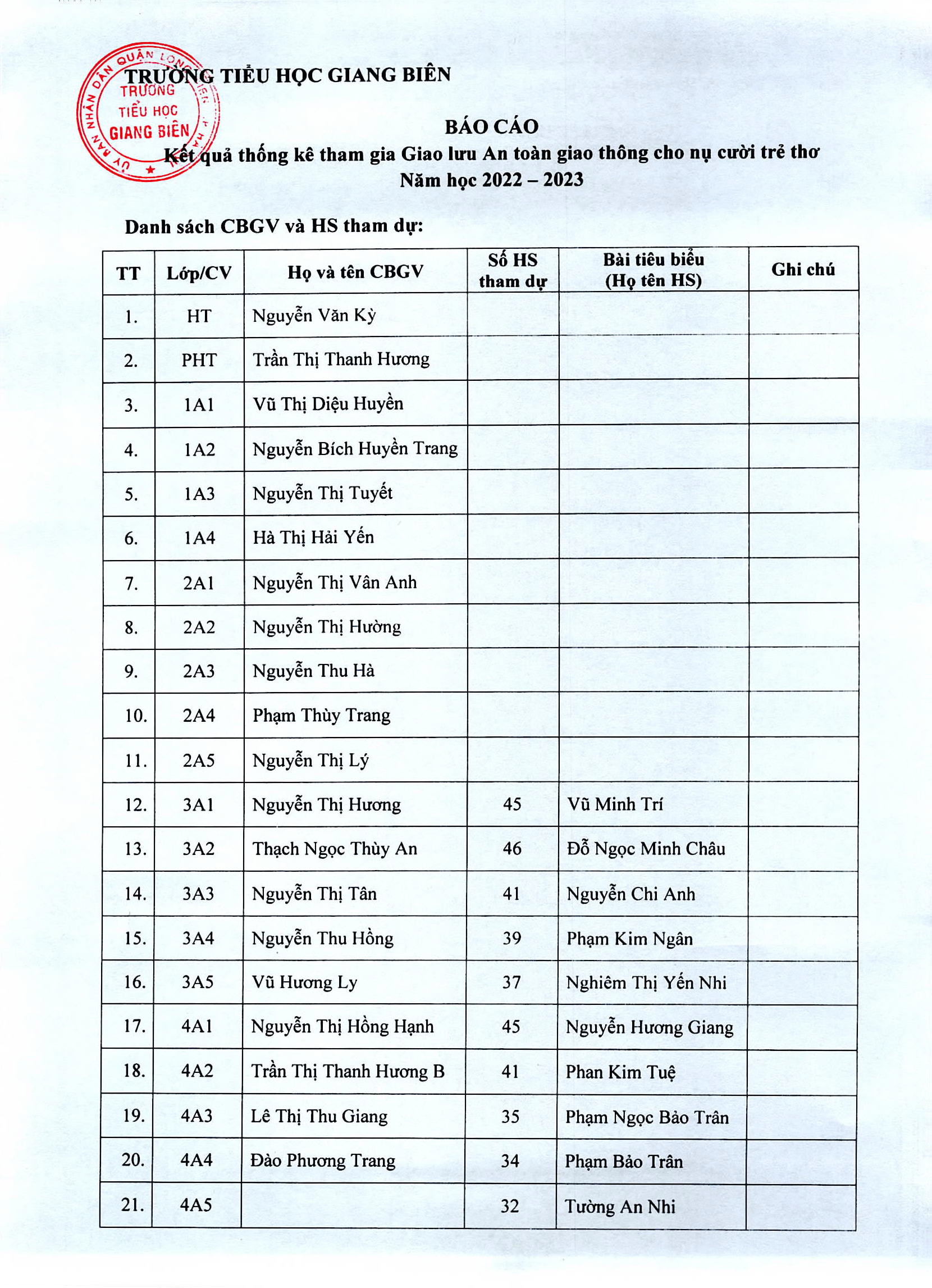 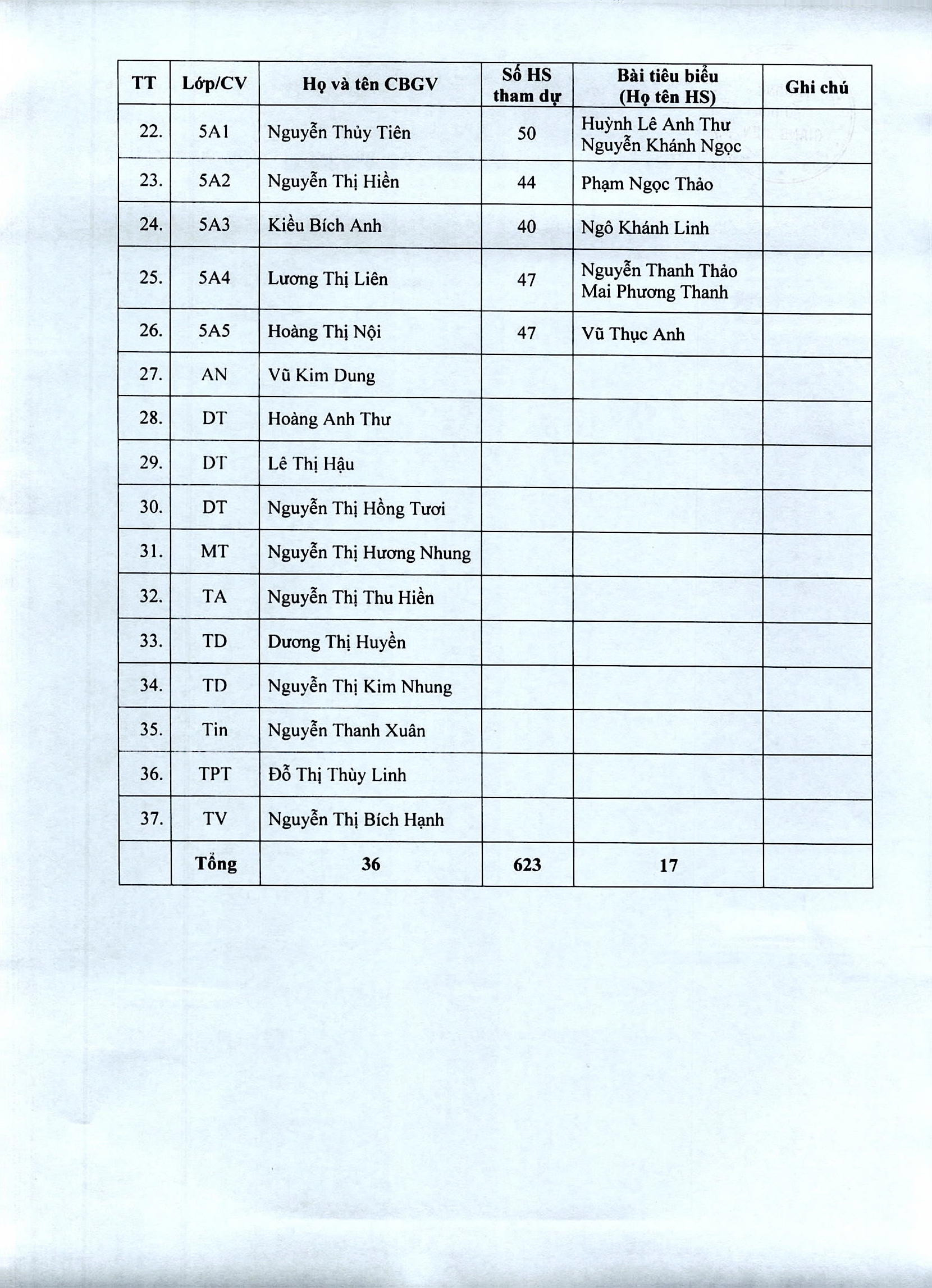 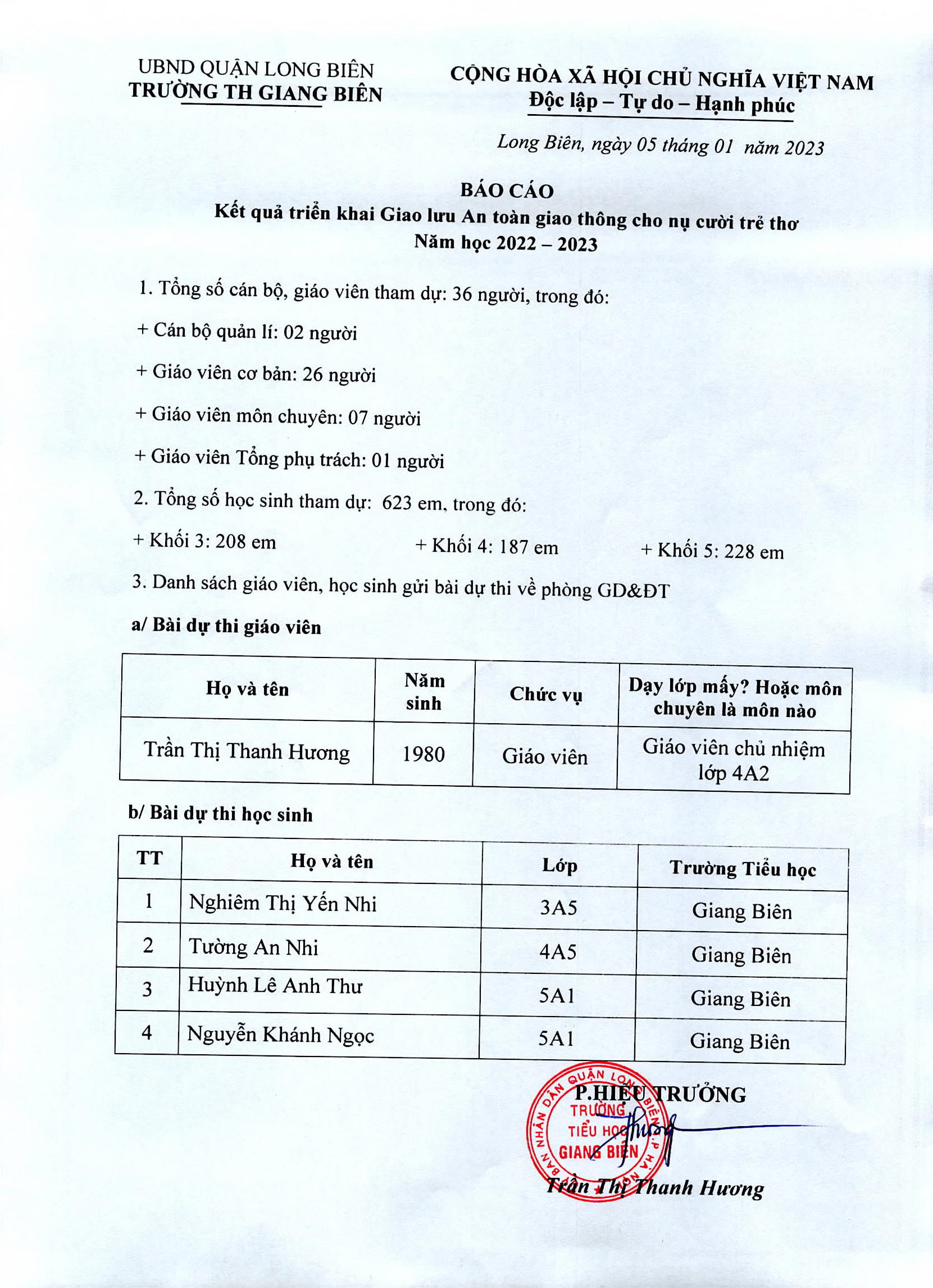 